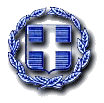 ΕΛΛΗΝΙΚΗ ΔΗΜΟΚΡΑΤΙΑ                           	 			Ζευγολατιό,  01 Δεκεμβρίου 2022ΝΟΜΟΣ ΚΟΡΙΝΘΙΑΣ			        	 			Αριθ. Πρωτ.:  9601ΔΗΜΟΣ ΒΕΛΟΥ- ΒΟΧΑΣ                   	ΔΗΜΟΤΙΚΟ ΣΥΜΒΟΥΛΙΟ		 Προς 								Τα μέλη του Δημοτικού Συμβουλίου 		Κοινοποίηση :Δήμαρχο Βέλου- Βόχας,κ. Αννίβα Παπακυριάκο 								-     Προέδρους ΚοινοτήτωνΚαλείσθε σε τακτική συνεδρίαση του Δημοτικού Συμβουλίου, η οποία θα διεξαχθεί την 5η  Δεκεμβρίου του έτους 2022 ημέρα Δευτέρα  και ώρα 19.00, στην αίθουσα ΚΑΠΗ επί της οδού Νικηταρά στο Ζευγολατιό, σύμφωνα με τις διατάξεις του άρθρου 67 του Ν. 3852/2010 όπως αυτές τροποποιήθηκαν με το Ν. 4555/2018, για τη λήψη απόφασης επί των παρακάτω θεμάτων : Δ/ΝΣΗ ΟΙΚΟΝΟΜΙΚΩΝ :1. Τροποποίηση προϋπολογισμού του Δήμου έτους 2022 (8η).Εισηγητής  ο Αντιδήμαρχος κ. Μιχαήλ Σδράλης.Δ/ΝΣΗ ΤΕΧΝΙΚΩΝ ΥΠΗΡΕΣΙΩΝ :2. Έγκριση Εισόδου- Εξόδου οχημάτων υφιστάμενου ελαιουργείου ιδιοκτησίας Αγροτικού Συνεταιρισμού Στιμάγκας, επί της οδού Γ. Φίλη στην Κοινότητα Στιμάγκας του Δήμου Βέλου- Βόχας.3. Έγκριση Εισόδου- Εξόδου οχημάτων της επιχείρησης Φάρμα Μητσόπουλος Ανώνυμος Κτηνοτροφική Βιομηχανική και Εμπορική Εταιρεία Κρέατος, επί ανώνυμης Δημοτικής οδού στη θέση «Τριανταφυλλιές» Καλεντζίου του  Δήμου Βέλου- Βόχας.Εισηγητής  ο Αντιδήμαρχος κ. Μιχαήλ Σδράλης.                                                                                             O ΠΡΟΕΔΡΟΣ							 ΔΗΜΟΤΙΚΟΥ ΣΥΜΒΟΥΛΙΟΥ                       	                                                                         ΤΡΙΑΝΤΑΦΥΛΛΟΥ ΚΩΝΣΤΑΝΤΙΝΟΣ